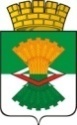 ДУМА МАХНЁВСКОГО МУНИЦИПАЛЬНОГО ОБРАЗОВАНИЯ третьего созываРЕШЕНИЕот  25 мая    2017 года                 п.г.т. Махнёво                              №  243Об отчете  Администрации Махнёвского муниципального образования об использовании  имущества   Махнёвского муниципального образования за 2016 годРассмотрев отчет  Администрации Махнёвского муниципального образования об использовании имущества Махнёвского муниципального образования за 2016 год,  Дума Махнёвского муниципального образования РЕШИЛА:Отчет  Администрации Махнёвского муниципального образования об  использовании имущества Махнёвского муниципального образования за 2016 год  принять к сведению (прилагается).Настоящее Решение вступает в силу с даты его принятия.  Направить настоящее Решение для опубликования  в газету «Алапаевская искра» и разместить на сайте Махнёвского муниципального образования в сети «Интернет».Председатель  Думымуниципального образования	                                	         И.М. АвдеевГлава  муниципального образования                                           А.В. ЛызловПриложениек Решению Думы Махнёвского муниципального    образования                                                               от  25.05.2017      № 243ОтчетАдминистрации Махнёвского муниципального образования об использовании имущества Махнёвского муниципального образования за 2016 год  В соответствии c п.4 ст. 52  Устава Махнёвского муниципального образования  Отдел по управлению имуществом и земельными ресурсами Администрации Махнёвского муниципального образования, представляет  отчет об использовании  имущества Махнёвского муниципального образования  за 2016 год.Раздел 1. Контрольные параметры  по доходам местного бюджета от использования и приватизации имущества Махнёвского муниципального образования (далее - муниципальное имущество).    1.1. Общая сумма доходов местного бюджета от продажи материальных и нематериальных  активов  за 2016 год  составила 143,1 тыс. рублей, в том числе:-  доход от продажи квартир, находящихся в собственности муниципального образования  - 82,9 тыс. рублей;- доходы  от реализации иного имущества, находящегося в собственности муниципального образования ( за исключением  имущества муниципальных бюджетных учреждений, а также имущества муниципальных унитарных предприятий, в том числе казенных), в части реализации основных средств по указанному имуществу (доходы от реализации объектов нежилого фонда)  - 0 тыс.рублей;- доходы  от реализации иного имущества, находящегося в собственности муниципального образования (за исключением  имущества муниципальных бюджетных учреждений, а также имущества муниципальных унитарных предприятий, в том числе казенных), в части реализации материальных запасов) - 0 тыс. рублей;- доходы от продажи земельных участков, государственная собственность на которые не разграничена- 59,8 тыс. рублей;- доходы  от продажи земельных участков, находящихся в муниципальной собственности (за исключением земельных участков муниципальных бюджетных и автономных учреждений) – 0,4 тыс. рублей.При плане  по доходам от продажи материальных и нематериальных активов 2961,7 тыс. рублей, в том числе:- доходы от реализации имущества, находящегося в государственной и муниципальной собственности (за исключением движимого имущества  бюджетных и автономных учреждений, а также имущества государственных  и муниципальных унитарных предприятий, в том числе казенных)                   – 2802,1 тыс. рублей;  - доходы  от продажи земельных участков, находящихся в государственной и муниципальной  собственности (за исключением земельных участков бюджетных и автономных учреждений) – 159,6 тыс. рублей.Выполнение годового бюджетного плана составило 4,8%. Причиной не исполнения  плановых показателей, является не исполнение  прогнозного плана приватизации  в 2016 году.1.2.Общая сумма доходов местного бюджета от использования муниципального имущества, находящегося в государственной и муниципальной собственности  за 2016 составила 1769,0 тыс. рублей:- доходы, получаемые в виде арендной  платы за земельные участки, государственная собственность на которые не разграничена и которые расположены  в границах  муниципального образования, а также  средства от продажи права на заключение договоров аренды указанных земельных участков – 728, 1 тыс. рублей;-  доходы от сдачи  аренду объектов нежилого фонда муниципального образования, находящегося в казне муниципального образования и не  являющихся памятниками истории, культуры и градостроительства -1002,1 тыс. рублей;- доходы  от сдачи в аренду движимого  имущества, находящегося в казне муниципального образования– 4,1 тыс. рублей;- плата за наем -34,7 тыс. рублей.При  плане  по доходам  от использования  имущества, находящегося в государственной и муниципальной  собственности – 700,0 тыс. рублей, в том числе:- доходы, получаемые в виде арендной  либо иной платы за передачу в возмездное пользование государственного и муниципального имущества (за исключением имущества бюджетных и автономных учреждений, а также имущества государственных и муниципальных унитарных предприятий, в том числе казенных)-700,0 тыс. рублей;-  доходы от сдачи  в аренду имущества, составляющего казну муниципального образования (за исключением земельных участков)                      (доходы от сдачи  в аренду объектов нежилого фонда   муниципального образования, находящихся в казне муниципального образования и не являющихся памятниками истории, культуры и градостроительства) – 0 тыс. рублей.Выполнение годового бюджетного плана составило 252,7%.Причиной превышения плановых показателей, является  поступление не запланированных доходов  от сдачи  в аренду имущества, составляющего казну муниципального образования (за исключением земельных участков)                      (доходы от сдачи  в аренду объектов нежилого фонда   муниципального образования, находящихся в казне муниципального образования и не являющихся памятниками истории, культуры и градостроительства).Раздел 2. Использование муниципального имущества, находящегося в государственной и муниципальной собственности.1. Предоставление в аренду муниципального имущества.На  01.01.2016 года  действовало 7  договоров аренды муниципального имущества с:ИП Костылева Л.М. (1 объект по адресу: Свердловская область, Алапаевский район, п. Хабарчиха, ул. Октябрьская, 17а).ОАО «Сбербанк России»   (1 объект по адресу: Свердловская область, Алапаевский район, п.г.т. Махнёво, ул. Победы , 34).ОАО «Ростелеком» (6 объектов по адресам: Свердловская область, Алапаевский район, п.г.т. Махнево, ул. Городок Карьера, 11; п.г.т. Махнево, ул. Профсоюзная, 2Б;  с. Мугай, ул. 70 лет Октября, 18; с. Болотовское, ул. Центральная, 15; с. Фоминское, ул. Центральная, 8; с. Измоденово, ул. Октябрьская, д.1, кв.1)ООО «УТЦ «Техника» (1 объект, по адресу : Свердловская обл., Алапаевский район, п.г.т. Махнёво, ул. Советская, 3В)НОЧУ «Автошкола Пуля» (1 объект, по адресу : Свердловская обл., Алапаевский район, п.г.т. Махнёво, ул. Советская, 30, корпус 7)Ельцов А.В. (1 объект – трактор) ИП Серебровская Р.А. (1 объект по адресу: Свердловская область, Алапаевский район, п. Хабарчиха, ул. Октябрьская, 26).      Общая сумма начислений по договорам аренды движимого и недвижимого имущества в 2016 году, составила -  1035,9 тыс. рублей,  в том числе:      -   принято 18 решений о даче согласия на заключение договоров аренды  на нежилое помещение в МКУ «Махнёвский культурно – досуговый центр» для проведения   культурно – массовых мероприятий и  торговли. Общая сумма поступлений в виде арендной платы  составила 44,0 тыс.  рублей. - продлен срок   договоров аренды, указанных в п.п. 1.1., 1.2, 1.3. пункта 1 настоящего раздела, общая сумма арендной платы по договорам   составила 928, 2 тыс.  рублей. - вновь заключен один договор аренды, указанный в п.п. 1.7, пункта 1 настоящего  раздела,  общая сумма арендной платы по договору   составила  59,6 тыс. рублей. - по договору  аренды на движимое имущество, указанному в п.п. 1.6. пункта 1 настоящего  раздела, общая сумма арендной платы составила 4,1 тыс.рублей. По договорам аренды  в 2016 году было передано 10  объектов муниципального имущества. Конкурсы  и аукционы на право заключения договоров аренды муниципального имущества в 2016 году не проводились.Доход от арендной платы за использование недвижимого и движимого имущества в 2016 году составил 1006,2 тыс.  рублей. Причиной превышения плановых показателей, является  поступление не запланированных доходов  от сдачи  в аренду имущества, составляющего казну муниципального образования (за исключением земельных участков)  (доходы от сдачи  в аренду объектов нежилого фонда   муниципального образования, находящихся в казне муниципального, образования и не являющихся памятниками истории, культуры и градостроительства) Недоимка по арендным платежам на 01.01.2017 год составила                                29, 7  тыс.рублей.Предоставление в  аренду земельных участков, государственная собственность на которые не разграничена Общая сумма начислений по  договорам аренды, составила -  1054,5 тыс.рублей, в том числе:- по действующим  договорам  на 01.01.2016 года  (128 договоров аренды), общая сумма начислений  составила – 1012,6 тыс.рублей.-  по вновь заключенным в  2016 году договорам (8 договоров аренды), общая сумма  начислений составила -41,9 тыс. рублей.Доход от арендной платы в 2016 году составил 728,1 тыс.  рублей, при плане  700 тыс. рублей и составил выполнение плана – 104 %Причиной превышения плановых показателей, является, увеличение кадастровой стоимости  земельных участков, применяемой при расчете арендной платы на 2016 год.   Недоимка по арендным платежам на 01.01.2017 год составила                       326, 4 тыс. рублей.                               Приватизация муниципального имущества.          В течение 2016 года Администрацией Махнёвского муниципального образования прогнозный план приватизации муниципального имущества не реализован, т.к. земельные участки под 8 объектами недвижимого имущества, включенными в план приватизации, не были поставлены на кадастровый учет и  не оформлены в муниципальную собственность.Плата за наем муниципального жилищного фондаПоступление доходов от платы за наем муниципального жилищного фонда  не планировалось, но в  связи с заключением  договора с «ТСЖ №16», плата за наем муниципального жилищного фонда за 2016 год составляет   34, 7 тыс. рублей.Продажа квартир, находящихся в собственности                           муниципального образованияДоход  местного бюджета от продажи квартир, находящихся в собственности муниципального образования  за 2016 год составляет – 82, 9 тыс.  рублей.Причиной превышения плановых показателей, является  поступление не запланированных доходов   от продажи квартир,  находящихся в собственности муниципального образования.Продажа  земельных участков  государственная собственность  на которые не разграничена и находящихся в собственности муниципального образованияДоход от продажи земельных участков  государственная собственность  на которые не разграничена и находящихся в собственности муниципального образования за 2016 год составил                    60, 2 тыс. рублей, в том числе:  -доход  местного бюджета от продажи  земельных участков, находящихся в собственности муниципального образования  за 2016 год составил – 0, 4 тыс. рублей;-доход  от продажи земельных участков, государственная собственность на которые не разграничена  за 2016 год составил                           59, 8 тыс. рублей, заключено 33 договора купли - продажи при плане – 159,6 тыс. рублей и составил выполнение плана   -                 37, 7 %.   Причиной не выполнения плановых показателей, является не выполнение  плана приватизации муниципального имущества  в 2016 году, в части поступления  доходов от земельных участков  под объектами недвижимости.Предоставление в безвозмездное пользование                                 муниципального имущества     В 2016 году заключен один  договор о передаче муниципального имущества в безвозмездное пользование   на 1 объект  муниципального имущества            (земельный участок по адресу: Свердловская область, Алапаевский район, п.г.т. Махнёво, ул. Советская, 1  участок находится примерно  в 700 метрах на юго – запад от ориентира, дом, расположенный за пределами участка, с разрешенным использованием – для строительства зданий религиозного и благотворительного назначения (храмового комплекса)) с местной  православной религиозной организацией Приход во имя св. вмц. Варвары пос. Махнёво Алапаевского района Свердловской области Каменской епархии Русской Православной Церкви.Передача муниципального имущества на праве                                   хозяйственного ведения На 01.01.2016 г. действовало три договора о закреплении муниципального имущества на праве хозяйственного ведения с: МУП                        «Теплосистемы», МУП «ЖКХ», МУП «Аптека». На праве  хозяйственного ведения закреплено 48 объектов муниципальной собственности.Право хозяйственного ведения муниципальным имуществом  не зарегистрировано  в Управлении Федеральной службы государственной регистрации, кадастра и картографии по Свердловской области. Передача муниципального имущества  на праве                                     оперативного управления На 01.01.2016 год действовало 18  договоров  о закреплении муниципального имущества на праве  оперативного управления.           На праве оперативного управления  в 2016 году  передано в оперативное управление  сельским администрациям и муниципальным учреждениям  19 объектов.        Право оперативного управления муниципальным имуществом в 2016 году  зарегистрировано в Управлении Федеральной службы государственной регистрации, кадастра и картографии по Свердловской области. Передача муниципального имущества в  доверительное  управление и передача муниципального имущества в залог. В  доверительное управление и залог  муниципальное имущество  не передавалось.Списание муниципального имущества.Произведено списание  шести объектов имущества, находящегося в муниципальной собственности, из них три объекта движимого имущества, три объекта недвижимого имущества (непригодное для постоянного проживания жилье). Регистрация права собственности муниципального имущества. В 2016 году зарегистрировано право собственности на 4 объекта  муниципального имущества:- автодорога с. Мугай – д. Толстова;-земельный участок под автодорогой п. Санкино, ул. Строителей;-нежилое здание  - Свердловская область, Алапаевский  район,                            п. Санкино, пер. Садовый. 5;- нежилое здание – Свердловская область, Алапаевский  район,  п.г.т. Махнёво, ул. Победы, 21Информация подготовлена начальником  отдела по управлению имуществом и земельными ресурсами Администрации Махнёвского муниципального образования  Качановой Ниной Николаевной